    76. Mostra internazionale d’Arte Cinematografica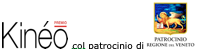 17. PREMIO KINÉO “diamanti al cinema”Lido di Venezia, 1 settembre 2019I premiatiMiglior Film drammatico – Il traditore di Marco BellocchioMiglior Film commedia – Troppa grazia di Gianni ZanasiMiglior Film opera prima/seconda – Ricordi? di Valerio MieliMiglior regia – Marco Bellocchio per Il traditore Miglior montaggio – Maria Francesca Calvelli per Il traditoreMiglior attore protagonista – Pierfrancesco Favino per Il traditoreMiglior attrice protagonista – Maria Fernanda Cândido per Il traditoreKinéo SNCCI – Premio Pubblico&Critica – Marco Bellocchio per Il traditoreMiglior attrice protagonista in una commedia – Alba Rohrwacher per Troppa graziaKinéo International Award – Sienna Miller for America WomanMiglior attore non protagonista – Luigi Lo Cascio per Il traditore Miglior attrice non protagonista ex aequo – Anna Ferzetti per Domani è un altro giorno  Miglior attrice non protagonista ex aequo Premio Umberto Cesari – Elena Cucci per Se son rosePremio Kinéo SNCCI Pubblico & Critica – Il traditore di Marco Bellocchio Kinéo – Miglor Società di Vendite estere a True ColoursKinéo – Miglior Società di Distribuzione / Film dell’anno – 20th Century Fox Italia per Bohemian Rapsody Premio Kinéo Green&Blue Project – Veronica Berti Bocelli per ABF FoundationKinéo CSC – Premio Giovani Rivelazioni – Giampiero De Concilio Kinéo CSC – Premio Giovani Rivelazioni - Nicoletta Dibisceglie Kinéo Guest Star – Miriam Galanti – Centro Sperimentale CinematografiaKinéo Guest Star – Sveva Alviti (madrina)Kinéo Guest Star – Martina Arduino (prima ballerina del Teatro alla Scala)Omaggio a Lina Wertmüller, al suo Premio Oscar alla carriera 